Plant and Equipment Risk Management Form1. Hazard Management Details – General1. Hazard Management Details – General1. Hazard Management Details – General1. Hazard Management Details – GeneralPlant/Equipment Item: MIG Welder Make/Model No.: Make/Model No.: Serial No.: School / Work Location:       Region:      Region:      Region:      Name of Person(s) Conducting Activity:Name of Person(s) Conducting Activity:Name of Person(s) Conducting Activity:Date Conducted:      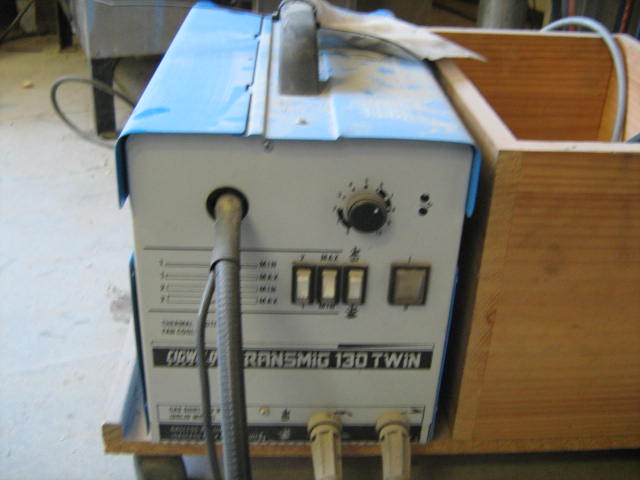 Description of Use: A MIG (Metal Inert Gas) welder is used to join two pieces of metal together using a continuous and consumable wire electrode and a shielding gas (to protect against contamination) which is fed through the welding gun.  An electrical arc is formed between the wire electrode and the base metal which melts the wire and creates a weld.Summary of Key Risks: (refer to appropriate subsections) Impact and cuttingElectricityRadiationSlips/trips/fallsFire and explosionTemperatureOther (gas and fumes)2.  Documentation2.  Documentation2.  DocumentationRelevant Legislation/StandardsY / NCommentsIs plant required to be registered?Y   N Is a user license required?Y   N  Key Reference material AS 4267 Pressure regulators for use with industrial compressed gas cylinders AS 4706  Pressure gauges for regulators used with compressed gas cylinders AS 1210  Pressure vesselsAS 2030  The verification, filling, inspection, testing and maintenance of cylinders for storage and transport of compressed gases - Cylinders for compressed gases other than acetylene AS 1674.1.  Safety in welding and allied processes—Fire precautions AS 1674.2 Safety in welding and allied processes—Electrical AS 4024.1 Safety of machinery   Plant DocumentationY / NCommentsAre operator’s manuals accessible?Y   N  Is this a restricted use item?Y   N  Does this item require safe use documents/test?Y   N  3. Hazard Identification3. Hazard IdentificationHazards InspectedHazards InspectedRisk AssessmentRisk AssessmentRisk AssessmentDescription of RiskControl MeasuresConsLikeRiskLevelENTANGLEMENTCan anyone’s hair, clothing, gloves, cleaning brushes, tools, rags or other materials become entangled with moving parts of the plant or materials?Y  NHazards InspectedHazards InspectedRisk AssessmentRisk AssessmentRisk AssessmentDescription of RiskControl MeasuresConsLikeRiskLevelIMPACT AND CUTTINGCan anyone be crushed/cut/struck etc. due to:Spitting metal may cause burns/eye injury to operator/bystanders.Unexpected movement of the plant (i.e. hoses getting caught on an object) may cause misdirection of welding gun giving rise to potential injuries.Ensure appropriate PPE is worn by operator /observers (appropriate eye protection, gloves and apron) whilst operating the equipmentEnsure appropriate screening is in place to protect the surrounding workspace.Ensure operator is trained in the safe use of equipment and inappropriate material is not used in the welding process.Material falling off the plant?Y  NSpitting metal may cause burns/eye injury to operator/bystanders.Unexpected movement of the plant (i.e. hoses getting caught on an object) may cause misdirection of welding gun giving rise to potential injuries.Ensure appropriate PPE is worn by operator /observers (appropriate eye protection, gloves and apron) whilst operating the equipmentEnsure appropriate screening is in place to protect the surrounding workspace.Ensure operator is trained in the safe use of equipment and inappropriate material is not used in the welding process.Uncontrolled/unexpected movement of plant/load?Y  NMajorPossibleHigh Spitting metal may cause burns/eye injury to operator/bystanders.Unexpected movement of the plant (i.e. hoses getting caught on an object) may cause misdirection of welding gun giving rise to potential injuries.Ensure appropriate PPE is worn by operator /observers (appropriate eye protection, gloves and apron) whilst operating the equipmentEnsure appropriate screening is in place to protect the surrounding workspace.Ensure operator is trained in the safe use of equipment and inappropriate material is not used in the welding process.Lack of capacity to slow, stop or immobilise plant?Y  NSpitting metal may cause burns/eye injury to operator/bystanders.Unexpected movement of the plant (i.e. hoses getting caught on an object) may cause misdirection of welding gun giving rise to potential injuries.Ensure appropriate PPE is worn by operator /observers (appropriate eye protection, gloves and apron) whilst operating the equipmentEnsure appropriate screening is in place to protect the surrounding workspace.Ensure operator is trained in the safe use of equipment and inappropriate material is not used in the welding process.The plant tipping or rolling over?Y  NSpitting metal may cause burns/eye injury to operator/bystanders.Unexpected movement of the plant (i.e. hoses getting caught on an object) may cause misdirection of welding gun giving rise to potential injuries.Ensure appropriate PPE is worn by operator /observers (appropriate eye protection, gloves and apron) whilst operating the equipmentEnsure appropriate screening is in place to protect the surrounding workspace.Ensure operator is trained in the safe use of equipment and inappropriate material is not used in the welding process.Parts of the plant disintegrating or collapsing?Y  NSpitting metal may cause burns/eye injury to operator/bystanders.Unexpected movement of the plant (i.e. hoses getting caught on an object) may cause misdirection of welding gun giving rise to potential injuries.Ensure appropriate PPE is worn by operator /observers (appropriate eye protection, gloves and apron) whilst operating the equipmentEnsure appropriate screening is in place to protect the surrounding workspace.Ensure operator is trained in the safe use of equipment and inappropriate material is not used in the welding process.Contact with moving parts during testing, inspection, operation, maintenance, cleaning or repair?Y  NSpitting metal may cause burns/eye injury to operator/bystanders.Unexpected movement of the plant (i.e. hoses getting caught on an object) may cause misdirection of welding gun giving rise to potential injuries.Ensure appropriate PPE is worn by operator /observers (appropriate eye protection, gloves and apron) whilst operating the equipmentEnsure appropriate screening is in place to protect the surrounding workspace.Ensure operator is trained in the safe use of equipment and inappropriate material is not used in the welding process.Being thrown off or under the plant?Y  NSpitting metal may cause burns/eye injury to operator/bystanders.Unexpected movement of the plant (i.e. hoses getting caught on an object) may cause misdirection of welding gun giving rise to potential injuries.Ensure appropriate PPE is worn by operator /observers (appropriate eye protection, gloves and apron) whilst operating the equipmentEnsure appropriate screening is in place to protect the surrounding workspace.Ensure operator is trained in the safe use of equipment and inappropriate material is not used in the welding process.Contact with sharp or flying objects? (e.g. work pieces being ejected)Y  NMajorPossibleHigh Spitting metal may cause burns/eye injury to operator/bystanders.Unexpected movement of the plant (i.e. hoses getting caught on an object) may cause misdirection of welding gun giving rise to potential injuries.Ensure appropriate PPE is worn by operator /observers (appropriate eye protection, gloves and apron) whilst operating the equipmentEnsure appropriate screening is in place to protect the surrounding workspace.Ensure operator is trained in the safe use of equipment and inappropriate material is not used in the welding process.The mobility of the plant?Y  NSpitting metal may cause burns/eye injury to operator/bystanders.Unexpected movement of the plant (i.e. hoses getting caught on an object) may cause misdirection of welding gun giving rise to potential injuries.Ensure appropriate PPE is worn by operator /observers (appropriate eye protection, gloves and apron) whilst operating the equipmentEnsure appropriate screening is in place to protect the surrounding workspace.Ensure operator is trained in the safe use of equipment and inappropriate material is not used in the welding process.Inappropriate parts and accessories being used?Y  NSpitting metal may cause burns/eye injury to operator/bystanders.Unexpected movement of the plant (i.e. hoses getting caught on an object) may cause misdirection of welding gun giving rise to potential injuries.Ensure appropriate PPE is worn by operator /observers (appropriate eye protection, gloves and apron) whilst operating the equipmentEnsure appropriate screening is in place to protect the surrounding workspace.Ensure operator is trained in the safe use of equipment and inappropriate material is not used in the welding process.OtherY  NSpitting metal may cause burns/eye injury to operator/bystanders.Unexpected movement of the plant (i.e. hoses getting caught on an object) may cause misdirection of welding gun giving rise to potential injuries.Ensure appropriate PPE is worn by operator /observers (appropriate eye protection, gloves and apron) whilst operating the equipmentEnsure appropriate screening is in place to protect the surrounding workspace.Ensure operator is trained in the safe use of equipment and inappropriate material is not used in the welding process.Hazards InspectedHazards InspectedRisk AssessmentRisk AssessmentRisk AssessmentRisk AssessmentDescription of RiskControl MeasuresConsLikeRiskLevelSHEARINGCan anyone’s body parts be sheared between two parts of plant, or between a part of the plant and a work piece or structure?Y  NPRESSURISED CONTENTCan anyone come into contact with fluids or gases under high pressure, due to plant failure or misuse of the plant?Y  NELECTRICITYCan anyone be injured or burnt due to:Touching live electrical parts can cause fatal shocks or severe burns.The electrode and work circuit is live whenever the output is on. Damaged or frayed electrical cords pose an electrical hazard.Touching live electrical parts can cause fatal shocks or severe burns.The electrode and work circuit is live whenever the output is on. Damaged or frayed electrical cords pose an electrical hazard.Ensure electrode points are in good condition, free from contaminants and securely mounted prior to use.Ensure equipment is regularly serviced, appropriately tested and tagged and appropriate isolation procedures (e.g. lock out tags) are in place.Ensure appropriate PPE (e.g. gloves) are used whilst operating equipment.Live electrical conductors? (e.g. exposed wires)Y  NMajorPossibleHighTouching live electrical parts can cause fatal shocks or severe burns.The electrode and work circuit is live whenever the output is on. Damaged or frayed electrical cords pose an electrical hazard.Touching live electrical parts can cause fatal shocks or severe burns.The electrode and work circuit is live whenever the output is on. Damaged or frayed electrical cords pose an electrical hazard.Ensure electrode points are in good condition, free from contaminants and securely mounted prior to use.Ensure equipment is regularly serviced, appropriately tested and tagged and appropriate isolation procedures (e.g. lock out tags) are in place.Ensure appropriate PPE (e.g. gloves) are used whilst operating equipment.Working in close proximity to electrical conductors?Y  NMajorPossibleHighTouching live electrical parts can cause fatal shocks or severe burns.The electrode and work circuit is live whenever the output is on. Damaged or frayed electrical cords pose an electrical hazard.Touching live electrical parts can cause fatal shocks or severe burns.The electrode and work circuit is live whenever the output is on. Damaged or frayed electrical cords pose an electrical hazard.Ensure electrode points are in good condition, free from contaminants and securely mounted prior to use.Ensure equipment is regularly serviced, appropriately tested and tagged and appropriate isolation procedures (e.g. lock out tags) are in place.Ensure appropriate PPE (e.g. gloves) are used whilst operating equipment.Access to electricity?Y  NTouching live electrical parts can cause fatal shocks or severe burns.The electrode and work circuit is live whenever the output is on. Damaged or frayed electrical cords pose an electrical hazard.Touching live electrical parts can cause fatal shocks or severe burns.The electrode and work circuit is live whenever the output is on. Damaged or frayed electrical cords pose an electrical hazard.Ensure electrode points are in good condition, free from contaminants and securely mounted prior to use.Ensure equipment is regularly serviced, appropriately tested and tagged and appropriate isolation procedures (e.g. lock out tags) are in place.Ensure appropriate PPE (e.g. gloves) are used whilst operating equipment.Damaged or poorly maintained electrical leads, cables or switches?Y  NMajorUnlikelyMediumTouching live electrical parts can cause fatal shocks or severe burns.The electrode and work circuit is live whenever the output is on. Damaged or frayed electrical cords pose an electrical hazard.Touching live electrical parts can cause fatal shocks or severe burns.The electrode and work circuit is live whenever the output is on. Damaged or frayed electrical cords pose an electrical hazard.Ensure electrode points are in good condition, free from contaminants and securely mounted prior to use.Ensure equipment is regularly serviced, appropriately tested and tagged and appropriate isolation procedures (e.g. lock out tags) are in place.Ensure appropriate PPE (e.g. gloves) are used whilst operating equipment.Water near electrical equipment?Y  NTouching live electrical parts can cause fatal shocks or severe burns.The electrode and work circuit is live whenever the output is on. Damaged or frayed electrical cords pose an electrical hazard.Touching live electrical parts can cause fatal shocks or severe burns.The electrode and work circuit is live whenever the output is on. Damaged or frayed electrical cords pose an electrical hazard.Ensure electrode points are in good condition, free from contaminants and securely mounted prior to use.Ensure equipment is regularly serviced, appropriately tested and tagged and appropriate isolation procedures (e.g. lock out tags) are in place.Ensure appropriate PPE (e.g. gloves) are used whilst operating equipment.Lack of isolation procedures?Y  NTouching live electrical parts can cause fatal shocks or severe burns.The electrode and work circuit is live whenever the output is on. Damaged or frayed electrical cords pose an electrical hazard.Touching live electrical parts can cause fatal shocks or severe burns.The electrode and work circuit is live whenever the output is on. Damaged or frayed electrical cords pose an electrical hazard.Ensure electrode points are in good condition, free from contaminants and securely mounted prior to use.Ensure equipment is regularly serviced, appropriately tested and tagged and appropriate isolation procedures (e.g. lock out tags) are in place.Ensure appropriate PPE (e.g. gloves) are used whilst operating equipment.OtherY  NTouching live electrical parts can cause fatal shocks or severe burns.The electrode and work circuit is live whenever the output is on. Damaged or frayed electrical cords pose an electrical hazard.Touching live electrical parts can cause fatal shocks or severe burns.The electrode and work circuit is live whenever the output is on. Damaged or frayed electrical cords pose an electrical hazard.Ensure electrode points are in good condition, free from contaminants and securely mounted prior to use.Ensure equipment is regularly serviced, appropriately tested and tagged and appropriate isolation procedures (e.g. lock out tags) are in place.Ensure appropriate PPE (e.g. gloves) are used whilst operating equipment.Hazards InspectedHazards InspectedRisk AssessmentRisk AssessmentRisk AssessmentDescription of RiskControl MeasuresConsLikeRiskLevelERGONOMICSCan anyone be injured due to:Poorly designed workstation?Y  NRepetitive body movement?Y  NConstrained body posture or the need for excessive effort?Y  NDesign deficiency causing psychological stress?Y  NInadequate or poorly placed lighting?Y  NDoes the plant impact on the surrounding workplace and create potential hazards? (Consider potential impact on the design and layout of the workplace)Y  NIs the location of the plant inappropriate? (Consider potential effects due to environmental conditions and terrain)Y  NOtherY  NHazards InspectedHazards InspectedRisk AssessmentRisk AssessmentRisk AssessmentDescription of RiskControl MeasuresConsLikeRiskLevelRADIATIONCan anyone using the plant, or in the vicinity of the plant suffer injury or illness due to exposure to radiation in the form of any of the following:infra-red radiationultra violet lightmicrowavesY  NModeratePossibleMediumUV light generated by the welding process can cause inflammation of the corneas otherwise known as ‘welders flash’.Ensure operator/observers are wearing appropriate PPE (e.g. welders mask).Ensure appropriate screening is in place to protect the surrounding work areas.NOISECan anyone using the plant, or in the vicinity of the plant, suffer injury due to exposure to noise?Y  NVIBRATIONCan anyone be injured or suffer ill health from exposure to vibration?Y  NFRICTIONCan anyone be burnt due to contact with moving parts, materials or surfaces of the plant?Y  NSUFFOCATIONCan anyone be suffocated due to lack of oxygen, or atmospheric contamination? Y  NCONDITIONIs a hazard likely due to the age and condition of the plant? (Consider how hard the machine has been worked, and whether it is used constantly or rarely).Y  NCan anyone be injured as a result of the plant not serviced appropriately and/or maintained in line with manufacturer’s recommendations?Y  NHazards InspectedHazards InspectedRisk AssessmentRisk AssessmentRisk AssessmentDescription of RiskControl MeasuresConsLikeRiskLevelSLIPS/TRIPS/FALLSCan anyone using the plant, or in the vicinity of the plant, slip, trip or fall due to:Poor housekeeping practices allowing the build-up of waste materials or failure to immediately clean up spills could result in a slip hazard.Inappropriate placement of objects (e.g. spare materials, electric cords, bags etc.) in the immediate vicinity of the plant equipment may result in a trip hazard.Ensure appropriate cleaning and housekeeping practices are maintained to minimise the risk of a slip, trip or fall.	Uneven, slippery or steep work surfaces?Y  NPoor housekeeping practices allowing the build-up of waste materials or failure to immediately clean up spills could result in a slip hazard.Inappropriate placement of objects (e.g. spare materials, electric cords, bags etc.) in the immediate vicinity of the plant equipment may result in a trip hazard.Ensure appropriate cleaning and housekeeping practices are maintained to minimise the risk of a slip, trip or fall.	Poor housekeeping, e.g. spillage in the vicinity?Y  NMinorPossibleMediumPoor housekeeping practices allowing the build-up of waste materials or failure to immediately clean up spills could result in a slip hazard.Inappropriate placement of objects (e.g. spare materials, electric cords, bags etc.) in the immediate vicinity of the plant equipment may result in a trip hazard.Ensure appropriate cleaning and housekeeping practices are maintained to minimise the risk of a slip, trip or fall.	Obstacles being placed in the vicinity of the plant?Y  NMinorPossibleMediumPoor housekeeping practices allowing the build-up of waste materials or failure to immediately clean up spills could result in a slip hazard.Inappropriate placement of objects (e.g. spare materials, electric cords, bags etc.) in the immediate vicinity of the plant equipment may result in a trip hazard.Ensure appropriate cleaning and housekeeping practices are maintained to minimise the risk of a slip, trip or fall.	Inappropriate or poorly maintained floor or walking surfaces (i.e. lack of a slip-resistant surface, unprotected holes, penetrations or gaps?)Y  NPoor housekeeping practices allowing the build-up of waste materials or failure to immediately clean up spills could result in a slip hazard.Inappropriate placement of objects (e.g. spare materials, electric cords, bags etc.) in the immediate vicinity of the plant equipment may result in a trip hazard.Ensure appropriate cleaning and housekeeping practices are maintained to minimise the risk of a slip, trip or fall.	If operating or maintaining plant at height can anyone slip, trip or fall due to:Poor housekeeping practices allowing the build-up of waste materials or failure to immediately clean up spills could result in a slip hazard.Inappropriate placement of objects (e.g. spare materials, electric cords, bags etc.) in the immediate vicinity of the plant equipment may result in a trip hazard.Ensure appropriate cleaning and housekeeping practices are maintained to minimise the risk of a slip, trip or fall.	Use of work platforms, stairs or ladders?Y  NPoor housekeeping practices allowing the build-up of waste materials or failure to immediately clean up spills could result in a slip hazard.Inappropriate placement of objects (e.g. spare materials, electric cords, bags etc.) in the immediate vicinity of the plant equipment may result in a trip hazard.Ensure appropriate cleaning and housekeeping practices are maintained to minimise the risk of a slip, trip or fall.	Lack of guardrails or other suitable edge protection?Y  NPoor housekeeping practices allowing the build-up of waste materials or failure to immediately clean up spills could result in a slip hazard.Inappropriate placement of objects (e.g. spare materials, electric cords, bags etc.) in the immediate vicinity of the plant equipment may result in a trip hazard.Ensure appropriate cleaning and housekeeping practices are maintained to minimise the risk of a slip, trip or fall.	OtherY  NPoor housekeeping practices allowing the build-up of waste materials or failure to immediately clean up spills could result in a slip hazard.Inappropriate placement of objects (e.g. spare materials, electric cords, bags etc.) in the immediate vicinity of the plant equipment may result in a trip hazard.Ensure appropriate cleaning and housekeeping practices are maintained to minimise the risk of a slip, trip or fall.	Hazards InspectedHazards InspectedRisk AssessmentRisk AssessmentRisk AssessmentRisk AssessmentDescription of RiskDescription of RiskControl MeasuresConsConsLikeRiskLevelFIRE AND EXPLOSIONCan anyone be injured by fire?Y  NModerateModeratePossibleMedium Electrodes, hot metal, spitting metal and sparks may become an ignition source if flammable material is in the immediate vicinity (e.g. wood dust, rags).Electrodes, hot metal, spitting metal and sparks may become an ignition source if flammable material is in the immediate vicinity (e.g. wood dust, rags).Ensure appropriate housekeeping practices are maintained to limit the build-up of flammable material.  Allow hot metal to cool prior to handling/storing.  Ensure appropriate firefighting equipment/systems are in place.Can anyone be injured by explosion of gases, vapours, liquids, dusts, or other substances?Y  NElectrodes, hot metal, spitting metal and sparks may become an ignition source if flammable material is in the immediate vicinity (e.g. wood dust, rags).Electrodes, hot metal, spitting metal and sparks may become an ignition source if flammable material is in the immediate vicinity (e.g. wood dust, rags).Ensure appropriate housekeeping practices are maintained to limit the build-up of flammable material.  Allow hot metal to cool prior to handling/storing.  Ensure appropriate firefighting equipment/systems are in place.TEMPERATURE/MOISTURECan anyone come into contact with objects at high or low temperatures?Y  NModerateModeratePossibleMediumElectrodes, hot metal, spitting metal and sparks may cause burns to operator/bystanders.Electrodes, hot metal, spitting metal and sparks may cause burns to operator/bystanders.Ensure appropriate clothing and PPE is worn (e.g. gloves, apron, welding mask and clothing that does not expose the skin).Ensure appropriate screens surround the work area to protect bystanders.Ensure appropriate firefighting equipment/systems are in place.Allow hot metal to cool prior to handling.Can anyone suffer ill health due to exposure to high or low temperatures?Y  NElectrodes, hot metal, spitting metal and sparks may cause burns to operator/bystanders.Electrodes, hot metal, spitting metal and sparks may cause burns to operator/bystanders.Ensure appropriate clothing and PPE is worn (e.g. gloves, apron, welding mask and clothing that does not expose the skin).Ensure appropriate screens surround the work area to protect bystanders.Ensure appropriate firefighting equipment/systems are in place.Allow hot metal to cool prior to handling.Can anyone be injured or suffer ill health due to exposure to moisture?Y  NElectrodes, hot metal, spitting metal and sparks may cause burns to operator/bystanders.Electrodes, hot metal, spitting metal and sparks may cause burns to operator/bystanders.Ensure appropriate clothing and PPE is worn (e.g. gloves, apron, welding mask and clothing that does not expose the skin).Ensure appropriate screens surround the work area to protect bystanders.Ensure appropriate firefighting equipment/systems are in place.Allow hot metal to cool prior to handling.OTHERCan anyone be injured or suffer ill health from exposure to:Fumes and gases produce during welding may be hazardous to health.Fumes and gases produce during welding may be hazardous to health.Ensure work area is appropriately ventilated when in operation (e.g. exhaust extraction).Chemicals?Y  NFumes and gases produce during welding may be hazardous to health.Fumes and gases produce during welding may be hazardous to health.Ensure work area is appropriately ventilated when in operation (e.g. exhaust extraction).Toxic gases or vapours?Y  NModerateModeratePossibleMediumFumes and gases produce during welding may be hazardous to health.Fumes and gases produce during welding may be hazardous to health.Ensure work area is appropriately ventilated when in operation (e.g. exhaust extraction).Fumes / Dusts?Y  NModerateModeratePossibleMediumFumes and gases produce during welding may be hazardous to health.Fumes and gases produce during welding may be hazardous to health.Ensure work area is appropriately ventilated when in operation (e.g. exhaust extraction).Other? (please specify)Y  NFumes and gases produce during welding may be hazardous to health.Fumes and gases produce during welding may be hazardous to health.Ensure work area is appropriately ventilated when in operation (e.g. exhaust extraction).4. Risk Assessment Signoff4. Risk Assessment Signoff4. Risk Assessment Signoff4. Risk Assessment Signoff4. Risk Assessment Signoff4. Risk Assessment Signoff4. Risk Assessment Signoff4. Risk Assessment Signoff4. Risk Assessment SignoffAuthorised By:      Authorised By:      Authorised By:      Signature:Signature:Signature:Signature:Date:      Date:      Consequence - Evaluate the consequences of a risk occurring according to the ratings in the top row3. Risk level - Calculate the level of risk by finding the intersection between the likelihood and the consequencesLikelihood - Evaluate the likelihood of an incident occurring according to the ratings in the left hand column4.  Risk Level/Rating and Actions 